GAYNSTEAD HIGH SCHOOLACADEMIC YEAR 2020 / 2021BOOKLIST & SCHOOL SUPPLIESGRADE 10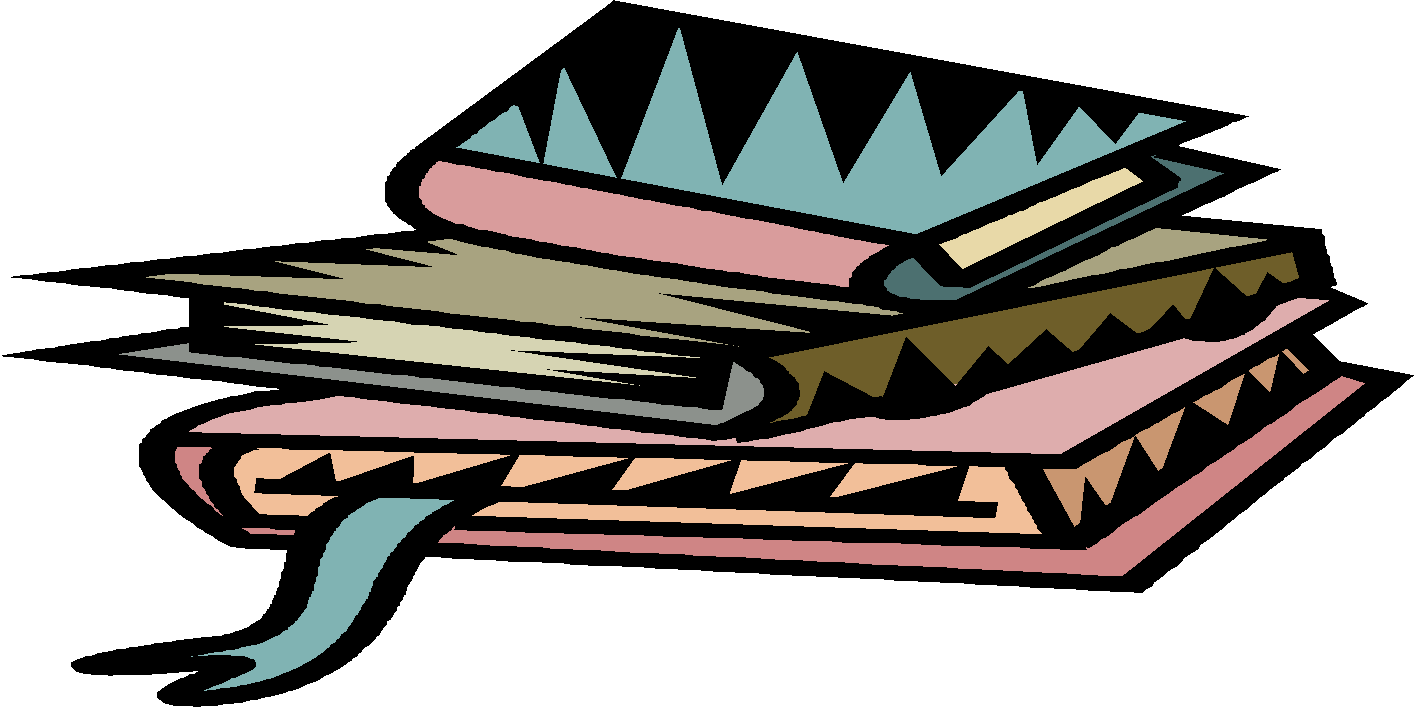 Biology		1. Biology for CSEC: A Caribbean Examinations Council Study Guide	 by Richard Fosbery and Caribbean Examinations Council		2. Lab Book (available at school) $7003. Lab Coat (white)2. Chemistry					1. Chemistry for CSEC: A Caribbean Examinations Council       Study Guide by Roger Norris and Caribbean Examinations        Council2. Lab Book (available at school) $7003. Textiles, Clothing & Fashion		Sewing Kit, Fabric		A Workbook for Clothing & Textiles Students (Revised) by Joan Davis-Williams4. Electronic Document Prep & Mgt	Electronic Document Preparation and Management for CSEC: A Caribbean Examinations Council Study Guide   by Ann Margaret Jacob and Caribbean Examinations CouncilPast Paper Booklet 5. English A		1. Developing Proficiency in CXC English A : Paper 1 Multiple     Choice  by Roy Narinesingh     		2. The Oxford School Dictionary6. English B                                                   1.A World of Poetry for CXC   (New Edition) Edited by M. McWatt &  H. Simmons- McDonald	                                                                     2. A World of Prose for CXC         Edited by David Williams and H. Simmons-McDonald        3. Plays for Today with CSEC Study Guide-  Ti-Jean and His Brothers- Derek Walcott- An Echo in the Bone- Dennis Scott- Man Better Man- Errol Hill                                                                     4. To Kill A Mockingbird    		Harper Lee	        5. Breath, Eyes, Memory 		Edwidge Canticat		        6. English B Paper 1 for CSEC (Carlong)- Keith Noel, Shiela Garcia Bisnott, Carol Hunter-Clarke7. Food, Nutrition & Health	White Chef Jacket, white head gear, white mesh,  white cover cloth, dish towels, 100 sheet protectors, typing sheets, folder leaves, large binder/folder8. Geography		1. Geography for CSEC second edition – Paul Guinness etal		2. Geography CSEC A Caribbean Examinations Council Study    	Guide by  Micheal Clarke, Erma Hutton et al9. History		Caribbean History for CSEC- Kevin Baldeosingh & Radica Mahase			10. Information Technology	            	1. Information Technology for CSEC: A Caribbean Examinations      Council Study Guide	 by Alison Page and Gerard Phillip	2. Information Technology. (Third Edition) Workbook, For the new     Syllabus. Glenda Gay & Ronald Blades. Oxford Excellence for the      Caribbean11. Integrated Science			1. Integrated Science for CSEC: A Caribbean Examinations         Council 2.  Study Guide by Lawrie Ryan and Bermadee McKenzie-Briscoe		3. Lab Book (available at school) $70012. Mathematics		CSEC Mathematics Tutor (Workbook)  		Akbar PublishersGeometry Set, Graph Book, Casio Scientific Calculator, Folder Leaves, 30-inch ruler                                                                                13. Office Administration 		Office Administration for CSEC - A Caribbean Examinations         Council Study Guide by Carol Neild and Caribbean Examinations Council14. Principles of Business 	Principles of Business for CSEC: A Caribbean Examination Council Study Guide	 by Caribbean Examinations Council15. Principles of Accounts                           Principles of Accounts for CSEC: A Caribbean Examination           Council Study Guide by David Austen and Caribbean Examinations CouncilCalculator						1 Ledgers			Ruler						1 Cash book						1 Sales Book						1 Purchase Book16. Physics	CSEC Physics Concise Revision Course	Peter Defreitas						CSEC Physics Workbook			Terry David17.  Spanish	The Nassi. Levy Spanish Two Years by Stephen L. Levy		Practice Questions and Answers for CXC-CSEC & GCSE Spanish Oral Examinations by Avril G.ShirleyCXC Spanish Comprehension Practice Papers   Helen MorrisCollins Spanish Dictionary & Grammar18. Visual Arts		Poster Paints, 3 Paint Brush, Ruler, Ponal Glue, 2m Cotton Fabric, Scrapbook/Sketchpad (medium), Fine point markers (blue & black)Other Materials 				Folder leaves, pens, pencils, sharpeners, erasers						Hardcover notebook for EACH subject